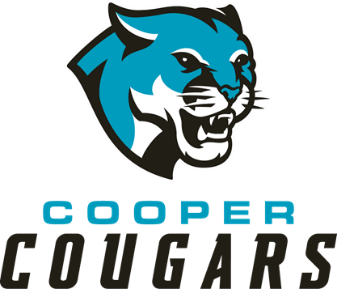 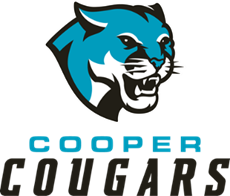 Cooper Middle School Student Dress CodeAll students shall maintain the following minimum standard of dress:Appropriate shoes must be worn.  They should enclose the entire foot and be closed toe. (No slides, crocs, or flip flops)Students’ clothing should cover all areas between the armpits and down to the mid-thigh.Undergarments should not be visible.Clothing items should not be see-through. Pants must be worn at the waist. Jeans with holes/tears above the knee shall be worn with tights underneathTops must have shoulder straps.“Tall tees,” pajamas and pajama pants should not be worn. No caps, hats, bandanas nor hoods covering the head are to be worn in the school building during the school day unless there is a special activity during which they are deemed appropriate by the school administration. This excludes head coverings in accordance with sincerely held religious beliefs.No sunglasses worn in the building unless there is a documented medical reason.Clothing or ornamentation that does any of the following is prohibited:a. Displays or advertises substances illegal for minors.b. Displays suggestive phrases, designs, markings, or profanities.c. Advocates, promotes, or suggests illegal activity.Separate dress code requirements are established for events/classes such as Physical Education, concerts, and special events (dances, honor ceremonies, etc.).  These guidelines will be distributed as needed.The school reserves the right to revise the above list, at which time it would be publized to the school community, and to make judgments in individual cases.  Additionally, there may be occasions that some guidelines are relaxed based on events that promote school culture (i.e. hat day as part of an event or fundraiser).